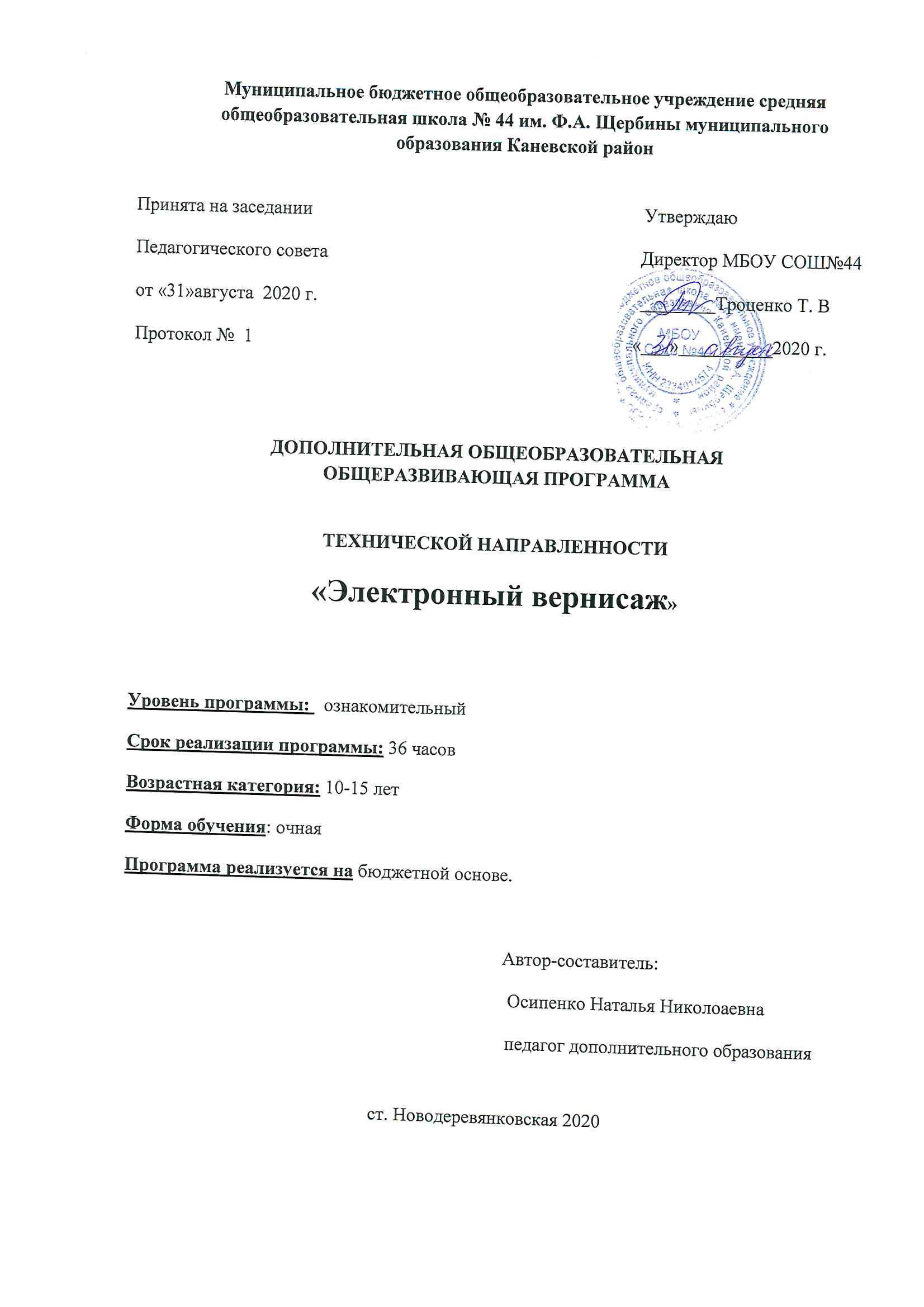 Пояснительная запискаНаправленность  дополнительной общеобразовательной программы обучения «Электронный вернисаж» в том, что ей отводится ответственная роль в развитии и становлении активной, самостоятельно мыслящей личности, готовой конструктивно и творчески решать возникающие перед обществом задачи. Поэтому одна из основных задач современной школы состоит в том, чтобы помочь учащимся в полной мере проявлять свои способности, развить творческий потенциал, инициативу, самостоятельность.Новизна. Новизна заключается в том, что в программу учебного курса заложена работа над проектами, где обучающиеся смогут попробовать себя в роли концептуалиста, конструктора, дизайн-менеджера. Данная программа поможет детям освоить азы художественного мастерства, расширить горизонты мировоззрения. Каждый ученик создает личностно значимую для него образовательную продукцию - сначала простейшие анимированные объекты, затем все более их усложняя и, наконец, целые творческие проекты. В процессе создания презентации  ученик может  проявить себя и как режиссер, и как сценарист, и как художник и, наконец, как исполнитель.Осознание и присвоение учащимися достигаемых результатов происходят на каждом уроке с помощью рефлексии. Такой подход гарантирует повышенную мотивацию и результативность обучения.Актуальность. На сегодняшний день компьютерная грамотность нужна любому современному человеку, компьютер используется в самых разных областях: обучение, развлечение, работа, общение и т.д. Ребенок в современном информационном обществе должен уметь работать на компьютере, находить нужную информацию в различных информационных источниках, обрабатывать ее и использовать приобретенные знания и навыки в жизни.Педагогическая целесообразность. Предлагаемая программа предназначена для формирования элементов логической и алгоритмической грамотности, коммуникативных умений школьников с применением групповых форм организации занятий и использованием современных средств обучения. Создание на занятиях ситуаций активного поиска, предоставление возможности сделать собственное «открытие», знакомство с оригинальными путями рассуждений позволят обучающимся реализовать свои возможности, приобрести уверенность в своих силах.  У обучающихся все чаще возникает потребность в самопрезентации, защиты своей творческой деятельности,  наглядного представления  информации для окружающих, что очень необходимо в современном мире.Отличительные  особенности  программыОт аналогичных программ данная отличается построением учебного плана, в котором особое внимание отведено развитию воображения учащихся, совершенствованию содержания и языкового оформления речи, развитию коммуникативной компетентности учащихся.Адресат программы Данная программа рассчитана на детей в возрасте  12-15 лет.Программа составлена с учетом возрастных особенностей детей 12-15 лет, принципов системности, научности, доступности. Этот возраст наиболее благоприятен  для освоения каких-либо видов деятельности, формирования определенных психических функций. У детей  возрастает способность к логическому мышлению, проявляется  творческое воображение.Состав групп постоянный, набор свободный по желанию.Уровень программы, объем и срокиРабочая учебная программа составлена на основе рабочей программы по внеурочной деятельности «Электронный вернисаж» Калюжновой И.Е. 2019 г. Программа Калюжновой И.Е. рассчитана на 34 часа в год с проведением занятий 1 раз в неделю, продолжительность занятия 60 минут, однако в соответствии с учебным планом школы, данную программу сократили до 14 часов. По прохождении данной программы первыми группами, набираются следующие. Тематика задач и заданий отражает реальные познавательные интересы детей, содержит полезную и любопытную информацию, интересные факты, способные дать простор воображению.Реализации дополнительной общеобразовательной программы 14 часов, ознакомительный курс.Методы и приемыФормы организации учебного занятия: беседа, защита проектов, игра, практическое занятие, эксперимент.Методы обучения: Предполагает самостоятельный анализ заданной ситуации и умение находить решение проблемы. Проектный метод объединяет исследовательские, поисковые, творческие методы.Поисково-исследовательские методы перекликается с проблемным методом обучения. Только здесь педагог сам формулирует проблему. Задача учеников — организовать исследовательскую работу по изучению проблемы.Интерактивные методы- наиболее эффективные методы, при которых учащиеся взаимодействуют не только с педагогом, но и друг с другом, объединяет разнообразные игровые приемы в форме конкурсов, деловых и ролевых игр, соревнований, исследований.Дидактические материалы: технологические карты, задания разного уровня сложности, инструкционные карты.Алгоритм учебного занятия:Как показала практика, оптимален следующий способ построения учебного процесса: сначала педагог объясняет учащимся тему занятия, задачи, которые они должны решить, средства и способы их выполнения. Параллельно с этим может идти показ вспомогательного материала, иллюстрирующего тему занятия.При этом педагог может предложить детям просмотреть дидактические материалы, методические таблицы и пособия. Это создает благоприятную почву для развития познавательного интереса учащихся.После изложения теоретических сведений педагог вместе с детьми переходит к практической деятельности. Метод непосредственного показа очень важен, т.к. учит детей технике обращения с оборудованием. Дети после объяснения приступают к работе. Практическая деятельность обучающихся строится от простого к сложному, от учебных упражнений до создания собственного проекта.В конце занятия для закрепления полученных знаний и умений уместно провести анализ выполненной работы и разбор типичных ошибок. После подведения итогов занятия педагог может дать рекомендации детям в виде домашнего задания.Формы обучения - очнаяРежим занятий  1 раз в неделю по 1часу.Особенности организации образовательного процессаКаждое занятие специфично по своей конкретной цели, по логике и по своей структуре. Основные функции методов обучения состоят в том, чтобы обеспечить взаимосвязанную деятельность учителя и учащегося по обеспечению усвоения учебного содержания в соответствии с задачей; способствовать воспитанию и развитию учащихся, активизировать учебно-познавательную деятельность ребенка. Выбор той или иной формы происходит в зависимости от целей и задач конкретного раздела или темы программы. Основные формы организации занятий: лекционно-практические занятия, практикум, самостоятельные и групповые работы. Методическая установка курса – обучение школьников  навыкам самостоятельной индивидуальной работы по практическому созданию презентаций. Индивидуальное освоение ключевых способов деятельности происходит на основе системы заданий и алгоритмических предписаний. Большинство заданий выполняется с помощью персонального компьютера и необходимых программных средств. Кроме индивидуальной работы, применяется и групповая работа. Предлагаемые занятия составляются таким образом, чтобы учащиеся изучили теоретический материал, который применяется на практических занятиях. Применение на практике полученных теоретических знаний позволяет учащимся овладеть умением создавать собственные презентации. Задания должны быть содержательными, практически значимыми, интересными для ученика; они должны способствовать развитию активизации творческих способностей. Работа с обучающимися проходит в групповой форме в центре образования «Точке роста». Материально-техническое обеспечение: доска, компьютеры (по количеству воспитанников или 1 на двоих), компьютер учителя, мультимедийная установка, сканер, шлем виртуальной реальности.Цели курса:знакомство учащихся с современными принципами и методами создания графических изображений и презентаций;развитие творческих и дизайнерских способностей учащихся, умение работать в группе;использование теоретические знания для решения практических работ творческого характера;удовлетворение познавательных потребностей обучающихся.Задачи курса:дать общее представление о приложении MS PowerPoint и виртуальной реальности;превратить его в понятную и комфортную среду пользования;обучить основным правилам и приемам работы в MS PowerPoint и VR;использовать MS PowerPoint и VR для решения практических задач;познакомить с основами слайд-дизайна;развить воображение и художественный вкус;закреплять полученные навыки работы на компьютере;получать и развивать теоретические знания и практические навыки в области создания презентации;формировать и развивать навыки самостоятельной работы, самообучения и творческого подхода при выполнении задания;способствовать правильной оценке учащимися своего потенциала с точки зрения образовательной перспективы.Требования к результатам освоения содержания курсаЛичностные:положительная мотивация и познавательный интерес к изучению курса «Электронный вернисаж»;потребность сотрудничества со сверстниками,  доброжелательное отношение к сверстникам, бесконфликтное поведение,  стремление прислушиваться к мнению одноклассников;способность к самооценке;критическое отношение к информации и избирательность её восприятия;начальные навыки сотрудничества в разных ситуациях.Метапредметные:Познавательные начало формирования навыка поиска необходимой информации для выполнения учебных заданий; сбор информации;обработка информации (с помощью  ИКТ); анализ информации; передача информации (устным, письменным, цифровым способами);самостоятельно выделять и формулировать познавательную цель;контролировать и оценивать процесс и результат деятельности;классификация по заданным критериям;установление аналогий; построение рассуждения.Регулятивные освоение способов решения проблем творческого характера в жизненных ситуациях; формирование умений ставить цель – создание творческой работы, планирование достижение этой цели, создание вспомогательных эскизов в процессе работы; оценивание получающегося творческого продукта и соотнесение его с изначальным замыслом, выполнение по необходимости коррекции либо продукта, либо замысла. Коммуникативныеработать в группе, учитывать мнения партнеров, отличные от собственных;ставить вопросы;обращаться за помощью;формулировать свои затруднения;предлагать помощь и сотрудничество; договариваться о распределении функций и ролей в совместной деятельности;слушать собеседника;договариваться и приходить к общему решению; формулировать собственное мнение и позицию;осуществлять взаимный контроль; адекватно оценивать собственное поведение и поведение окружающих.Предметные:владение понятиями "презентация", "слайд", "анимация", "демонстрация", "дизайн презентации", "шаблон презентации", «виртуальная реальность»;умение спроектировать, изготовить и разместить на ПК анимированный, интерактивный слайд-фильм объемом 5 и более слайдов на заданную тему;владение приемами организации и самоорганизации работы по изготовлению презентации;использование приобретенных знаний и умений в практической деятельности и повседневной жизни для создания презентаций.Планируемые результаты изученияВ результате прохождения программного материала обучающиесядолжны знать:правила поведения в компьютерном классе;назначение, основные функции MS  PowerPoint и VR;основные понятия "презентация", "слайд", "анимация", "демонстрация", "дизайн презентации", "шаблон презентации";пользоваться изученной терминологией; алгоритм и технологию создания презентации;объекты, из которых состоит презентация и технологию работы с каждым объектом;общие операции со слайдами.назначение и принцип работы сканера;должны уметь:создавать компьютерные презентации;создавать слайд и изменять настройки слайда;вставлять и форматировать текст, графику, звук, таблицы;применять анимацию;пользоваться сортировщиком слайдов;использовать гиперссылки для перехода между слайдами.настраивать режим смены слайдов;сканировать графические изображения;планировать показ;демонстрировать свою работу и защищать её.должны владеть:навыками работы с группами инструментов среды MS PowerPoint и VR;культурой визуальной грамотности.Календарный учебный графикФормы подведения итоговПредметом диагностики и контроля являются внешние образовательные продукты учеников (созданные презентации, слайд-фильмы и т.п.).Текущий контроль уровня усвоения материала осуществляется по результатам выполнения учащимися практических заданий на каждом уроке. Итоговый контроль - в форме защиты проектов.Основой для оценивания деятельности учащихся являются результаты анализа его продукции и деятельности по ее созданию.Проверкой достигаемых учениками образовательных результатов могут служить:- устные суждения педагога;- взаимооценка учащимися работ друг друга или работ, выполненных в группах;- текущая диагностика и оценка учителем деятельности ученика;- текущий рефлексивный самоанализ ученика;- публичная защита проектов. Учитывая возрастные особенности учащихся, оценивание на занятиях осуществляется путём анализа того, что ученик выполняет хорошо и над чем ему следует поработать. Оценки не выставляются. В конце курса каждый учащийся выполняет индивидуальный проект в качестве зачетной работы. На последнем занятии проводится конференция, на которой учащиеся представляют свои работы и обсуждают их.Тематическое планированиеСодержание программыВведение (1 час)Введение. Правила техники безопасности в компьютерном классе и гигиенические рекомендации при использовании средств ИКТ.  Правила поведения в кабинете информатики.Вернисаж. Что это…?MicrosoftPowerPoint.Общий обзор (3 часа)Понятие электронных публикаций. Примеры электронных публикаций. Программы для создания электронных публикаций. Понятие презентации и компьютерной презентации,  их назначение и применение. Просмотр программных и технических средств,  предназначенных для создания и демонстрации презентаций.Программа подготовки презентаций MS PowerPoint. Понятие презентации. Понятие слайда. Окно программы. Заголовок. Меню. Объекты презентации. Сохранение презентации.Практическая работа № 1 «Запуск и завершение работы, знакомство с элементами окна программы  MSPowerPoint. Сохранение презентации».Сканирование изображений (2 часа)Форматы сканеров. Характеристики сканеров. Программное обеспечение. Интерфейс. Инструментальная панель. Главное меню. Параметры сканирования. Формат сканированных графических изображений.Практическая работа № 2  «Сканирование фотографий и рисунков для иллюстрации материала».Технология создания презентации (4 часа)Слайды. Выбор макетов слайдов.Последовательность действий при создании электронной презентации.  Основные принципы дизайна. Дизайн презентации. Шаблоны презентации. Принципы стилевого оформления презентаций. Цветовая схема слайда. Изменение цветовой схемы слайдов презентации. Ввод и редактирование текста. Работа с графической информацией.  Работа с сортировщиком слайдов. Добавление анимационных эффектов, настройка параметров анимации. Вставка звука, музыки и видеоклипов в презентацию. Создание презентации, использование управляющих кнопок и гипертекстовых переходов.Подготовка презентации к показу,демонстрация. Автоматическая и ручная смена слайдов, установка временных интервалов для демонстрации слайдов. Циклический непрерывный показ презентации в автоматическом режиме.Практическая работа № 3 «Создание первых 5 и более слайдов в MSPowerPoint с применением графических изображений».Практическая работа №4  «Выбор дизайна презентации».Практическая работа №5  «Работа с цветовыми схемами»Практическая работа №6  «Работа с текстом»Практическая работа №7  «Работа с изображением»Практическая работа №8  «Работа с сортировщиком слайдов».Практическая работа №9 «Добавление эффектов анимации».Разработка индивидуального творческого проекта (3 часа)Индивидуальная работа по разработке творческого проекта. Выбор темы. Постановка проблемы. Составление плана. Разработка сценария. Создание слайдов. Ввод текста на слайде. Сохранение файла. Вставка рисунков, видео, анимации.  Смена слайдов. Редактирование презентации. Представление созданных проектов.Конкурс творческих проектов (1час)Защита творческих проектов на конкурсе, награждение победителей дипломами, грамотами, ценными подарками.ЛитератураАлтухов Е. В. Основы информатики и вычислительной техники. - М.: Высш. школа, 2015. - 280с.Базовый курс PowerPoint. Изучаем Microsoft Office. - М.: Современная школа, 2015. - 669 cБешенков С.А., Григорьев С.Г., Гейн А.Г. Информатика и информационные технологии. Екатеринбург: УПИ, 2014. - 480с.Внеурочная деятельность. Сборник заданий для развития познавательных способностей учащихся. 5-8 классы / Н.А. Криволапова. – М.: Просвещение, 2012. – 222 с. – (Работаем по новым стандартам).Информатика. Сборник рабочих программ. 1-4 классы: пособие для учителей общеобразоват. учреждений / Т.А. Рудченко, А.Л.Семёнов. – М.: Просвещение, 2011. – 55 с. ил.Сагман С. Эффективная работа с Power Point. / Пер. с англ. - СПб.: Питер, 2015..Самостоятельная работа учащихся с электронными образовательными ресурсами в условиях введения федеральных государственных образовательных стандартов нового поколения: учебно-методическое пособие/ под ред. Е. А. Востриковой. – Новокузнецк: МАОУ ДПО ИПК, 2012. – 96 с. – (Федеральные государственные  образовательные стандарты нового поколения)Формирование ИКТ-компетентности младших школьников: пособие для учителей общеобразоват. учреждений / [Е.И. Булин-Соколова, Т.А. Рудченко А.Л. Семенов, Е.Н.Хохлова]. – М.: Просвещение, 2012. – 128 с. (Работаем по новым стандартам).=№ п/пОсновное содержание по темамКол-во часовСроки (учебная неделя)Введение.11Введение. Правила техники безопасности в компьютерном классе и гигиенические рекомендации при использовании средств ИКТ.  Правила поведения в кабинете информатики.11 неделя08.09 - 9 а03.09 – 9 бMicrosoftPowerPoint.Общий обзор.32Понятие электронных публикаций. Примеры электронных публикаций. Программы для создания электронных публикаций. Понятие презентации и компьютерной презентации,  их назначение и применение. 12 неделя15.09 – 9 а10.09 – 9 б3Просмотр программных и технических средств,  предназначенных для создания и демонстрации презентаций. Программа подготовки презентаций MS PowerPoint. Понятие презентации. Понятие слайда. Окно программы. 13 неделя22.09 – 9 а17.09 – 9 б4Заголовок. Меню. Объекты презентации. Сохранение презентации. Практическая работа № 1 «Запуск и завершение работы, знакомство с элементами окна программы  MSPowerPoint. Сохранение презентации».14 неделя29.09 – 9 а24.09 – 9 бСканирование изображений25Форматы сканеров. Характеристики сканеров. Программное обеспечение. Интерфейс.15 неделя06.10 – 9 а01.10 – 9 б6Инструментальная панель. Главное меню. Параметры сканирования. Формат сканированных графических изображений. Практическая работа № 2  «Сканирование фотографий и рисунков для иллюстрации материала».16 неделя13.10 – 9 а08.10 – 9 бТехнологиясозданияпрезентации47Слайды. Выбор макетов слайдов.Последовательность действий при создании электронной презентации Практическая работа № 3  «Создание первых 5 и более слайдов в MSPowerPoint с применением графических изображений».Основные принципы дизайна.17 неделя20.10 – 9 а15.10 – 9 б8Дизайн презентации. Шаблоны презентации. Принципы стилевого оформления презентаций. Практическая работа №4  «Выбор дизайна презентации». Цветовая схема слайда. Изменение цветовой схемы слайдов презентации. Практическая работа № 5 «Работа с цветовыми схемами»18 неделя27.10 – 9 а22.10 – 9 б9Ввод и редактирование текста.  Практическая работа № 6 «Работа с текстом». Работа с графической информацией. Практическая работа № 7  «Работа с изображением»19 неделя03.11 – 9 а29.10 – 9б10Работа с сортировщиком слайдов.Практическая работа №8   «Работа с сортировщиком слайдов».Добавление анимационных эффектов, настройка параметров анимации. Практическая работа №9 «Добавление эффектов анимации».Вставка звука, музыки и видеоклипов в презентацию.110 неделя10.11 – 9 а05.11 – 9 бРазработка индивидуального творческого мультимедийного проекта.311Создание собственного проекта (начало). Выбор темы. Постановка проблемы. Составление плана. Разработка сценария111 неделя17.11 – 9 а12.11 – 9 б12Создание собственного проекта (продолжение). Создание слайдов. Ввод текста на слайде. Сохранение файла.112 неделя24.11 – 9 а19.11 – 9б13Создание собственного проекта (продолжение). Вставка рисунков, видео, анимации.Редактирование презентации. Смена слайдов.113 неделя01.12 – 9 а26.11 – 9 б14Представление созданных проектов.Конкурс творческих проектов114 неделя08.12 – 9 а03.12 – 9 бОсновное содержание по темамКоличество часов по программеКоличество часов по рабочей программеФормы организациивнеурочнойдеятельностиВиды организации внеурочнойдеятельности1Введение.11КоллективнаяБеседа2MicrosoftPowerPoint. Общий обзор.33КоллективнаяПроектная деятельность3Сканирование графических изображений.43КоллективнаяПроектная деятельность4Технология создания презентации иVR.165КоллективнаяПроектная деятельность5Разработка индивидуального творческого проекта.84КоллективнаяПроектная деятельность6Конкурс творческих проектов.22КоллективнаяПроектная деятельностьВсего:Всего:3418